4. Der Kreis4.1. Winkel am Kreis4.1.1. Kreisdefinition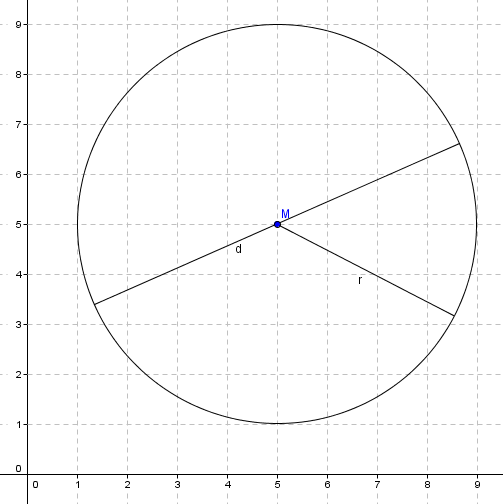 DEF: Als KREIS bezeichnet man die Menge aller Punkte einer Ebene, die zu einem Punkt M den gleichen Abstand haben.Der Abstand der Punkte zu M ist der RADIUS r.Den doppelten Radius bezeichnet man als DURCHMESSER d.d = 2r